СлайдСодержательные линии + методические приемы + формы организации учебной деятельности Цель урока: развитие эмоциональной сферы личности средствами восприятия музыкальных произведений. Знакомство с композиторами и музыкой Италии.Содержательные линии + методические приемы + формы организации учебной деятельности Цель урока: развитие эмоциональной сферы личности средствами восприятия музыкальных произведений. Знакомство с композиторами и музыкой Италии.СлайдУчительУченик1 слайдУ каждого народа – своя музыка. Ее характер зависит от разных причин: неповторимого облика природы, народных обрядов и обычаев, музыкальных инструментов.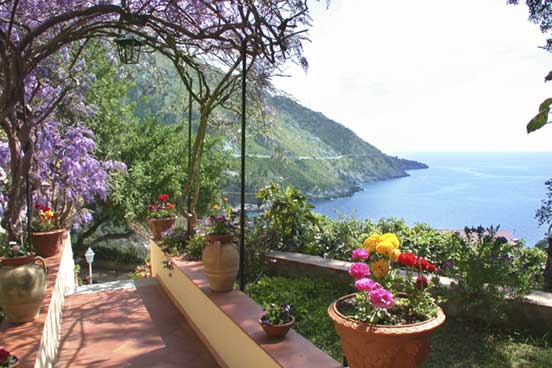 Нам предстоит с вами отправиться в увлекательное музыкальное путешествие по городам и странам, где жили и создавали свои произведения великие композиторы. Мы познакомимся с их операми, балетами, инструментальными и вокальными сочинениями. 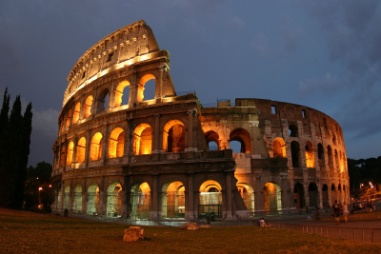 Нам с вами предстоит убедиться, что между музыкой разных народов существует не только различия, но и огромное сходство. Ведь настоящая музыка – это язык, понятный всем. 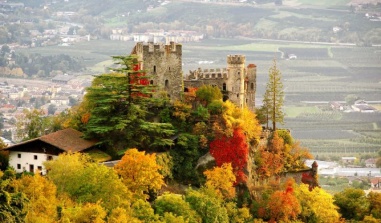 И сегодня мы с вами отправимся в путешествие  по прекрасной Италии – стране южных море и гор, залитых солнцем долин, садов, виноградников. 2 слайд      И первый, кого мы увидим будет Никколо Паганини. 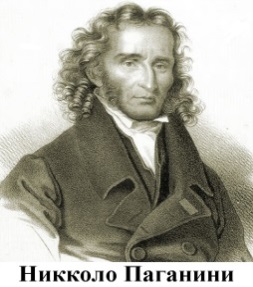      Итальянский скрипач – виртуоз, гитарист и композитор. Человек – легенда. Родился Никколо Паганини 27 октября 1782 года в Генуя, а  умер  27 мая в Ницце.      Это тот человек, который заставил по-другому звучать скрипку. О нем ходило много легенд. Церковь откровенно не любила музыканта. Говорили, что его руками движет сам черт.  От природы у Никколо Паганини были длинные руки и чтобы удобнее было играть на скрипке, ему приходилось согнуться. Гитара сопровождала музыканта всегда, но он редко играл на публику.  3 слайд     Сейчас мы с вами увидим тот редкий случай, когда Никколо Паганини играл в небольшом итальянском городе, как простой уличный музыкант. Услышим итальянскую народную песню. 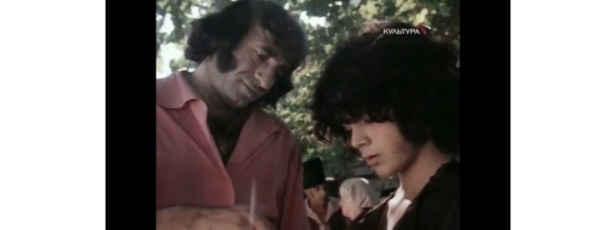 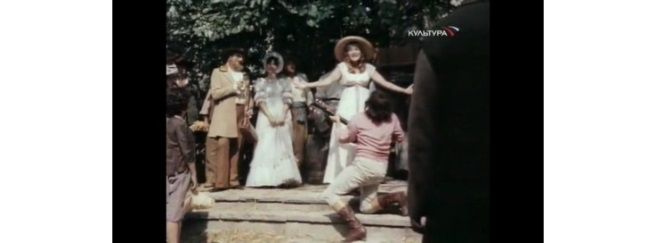 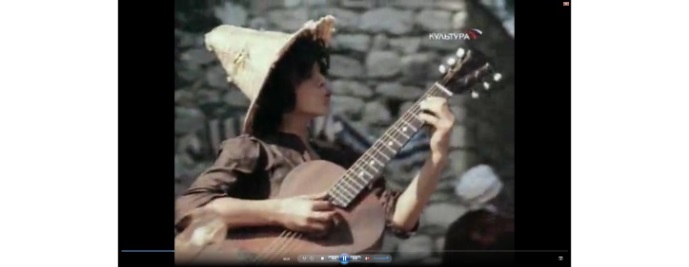 4 слайдМузыка Никколо Паганини звучит и в современном мире. Замечательный гитарист – виртуоз Виктор Зинчук исполнит сейчас для нас произведение Паганини «Каприз №24» на электрогитаре. 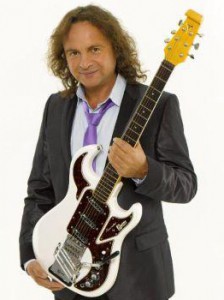 Безусловно, что Никколо Паганини бывал неоднократно в чудо – городе Венеции. 5 слайдЧудо – город Венеция расположен на воде. Вместо привычных улиц там водные каналы,  по которым не спешно и плавно скользят длинные гондолы. Гондольеры (лодочные гребцы) часто напевают песни. Эти песни получили название БАРКАРОЛА (от итальянского «барка» - лодка).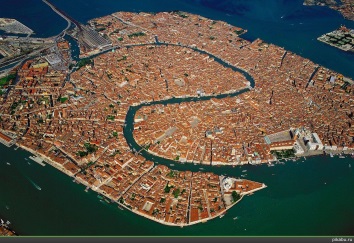 6 слайдКолоколов средневековый 
Певучий зов, печаль времен,
И счастье жизни вечно новой,
И о былом счастливый сон.

И чья-то кротость, всепрощенье
И утешенье: все пройдет!
И золотые отраженья
Дворцов в лазурном глянце вод. (И. Бунин)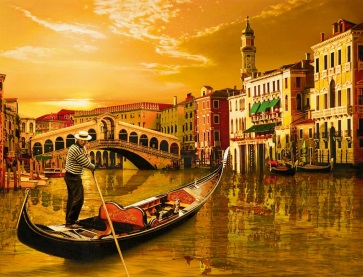 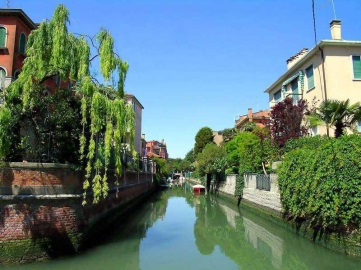 8 слайд     Многие иностранные композиторы стремились побывать в Италии – на родине оперы, родине прекрасного пения бельканто. Во время итальянского путешествия М. И. Глинка сочинил несколько произведений, одно из которых назвал «Венецианская ночь».  Этот мечтательный и нежный романс написан в стиле баркаролы.Какие картины возникают во время прослушивания романса М. И. Глинки «Венецианская ночь»?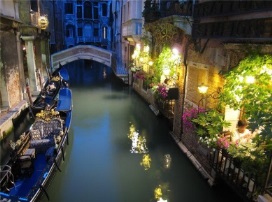 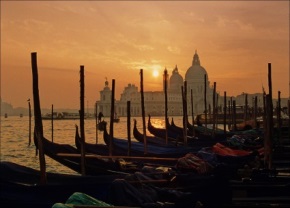 Что, по вашему, изображает ритм в этом романсе?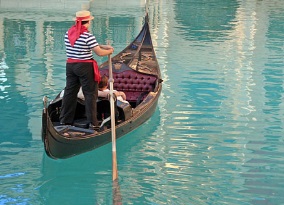 Мелодия баркаролы нежная, лирическая, темп спокойный. Однообразный ритмический рисунок (6/8) вызывает ощущение легкого покачивания9 слайдКакой город в России называют Северной Венецией?Как называется песня, которую мы разучиваем на уроке?Перед тем как начать петь, что необходимо сделать?А перед распевкой что мы делаем?(Дыхательные упражнения стоя. 1,5 – 2 минуты)Молодцы! Распевка закрытым ртом. Гамма с названием нот.Санкт – Петербург.«Город мечты».Распеться.Дыхательная гимнастика.10 слайд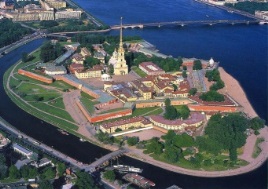 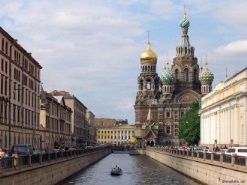 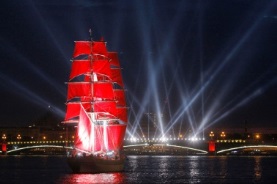               Молодцы! Давайте вспомним песню           «Город мечты».11 слайдВокально – хоровая работа. Работа с песней «Город мечты».Молодцы ребята. Вы прекрасно потрудились. Раздаю детям кроссворд.Дети отвечают на вопросы кроссворда: гондольер, Глинка, баркарола, Венеция, скрипка, Паганини и т.д.12 слайдПодведение итогов урока.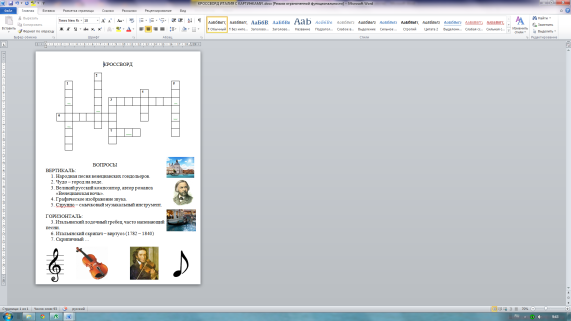 Давайте с вами вместе заполним этот кроссворд, а за одно и вспомним, что мы сегодня нового узнали на уроке.Дети зачитывают вопросы по очереди и отвечают на них. Молодцы! Наше путешествие удалось! До свидания! Дети отвечают на вопросы кроссворда: гондольер, Глинка, баркарола, Венеция, скрипка, Паганини и т.д.13 слайд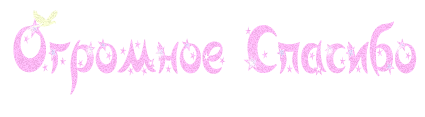 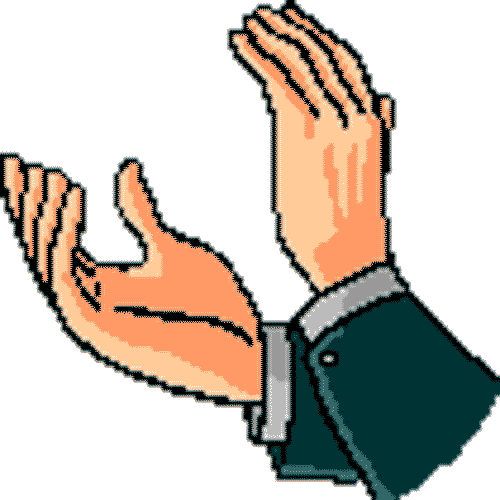 